50, Southwood Road, Rusthall, TUNBRIDGE WELLS, Kent. TN4 8SPEmail: secretary@kcaa.org.ukAnnual General MeetingThe Annual General Meeting of the Kent County Athletic Association will be held at19.30 on Monday, 25th November 2019at The Clubhouse of Dartford Harriers Athletic Club, Cranford Road, Dartford, Kent DA1 1JP.Each affiliated Member Club and Association is entitled to be represented by two current members.In accordance with the Constitution and Rules of the Association, nominations are now invited from Members for representatives to serve on the Executive of the Association and on the Sub-Committees. Nominations are required for the following positions:Officers of the Association : Chairman, Secretary & TreasurerExecutive Members  In addition, nominations are invited for Secretaries/Co-ordinators and Members of the Sub-Committees: Coaching & DevelopmentCross CountryFell RunningMedals & TrophiesOfficialsRoad RunningSportshallTeam Management & SelectionTrack & Field AthleticsWalkingNominations, which must be submitted by Monday, 21st October 2019, should be sent to the Hon. Secretary, preferably by e-mail to secretary@kcaa.org.uk, and must be supported by either the Chairman or the Secretary of a current Member Club or Association.Members may submit written Resolutions to be discussed at the Annual General Meeting. Resolutions must be submitted by the Secretary of a Member Club or Association and be received by Monday, 21st October 2018.Attendance at the Meeting and the authority to submit Nominations and/or written Resolutions is limited to Member Clubs and Associations whose affiliation fees for 2019 have been paid in full.David R RalphActing Hon. Secretary24th September 2019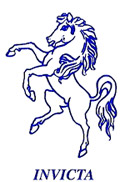   Athletic Association  Athletic Association